Муниципальное бюджетное общеобразовательное учреждение«Гальбштадтская средняя общеобразовательная школа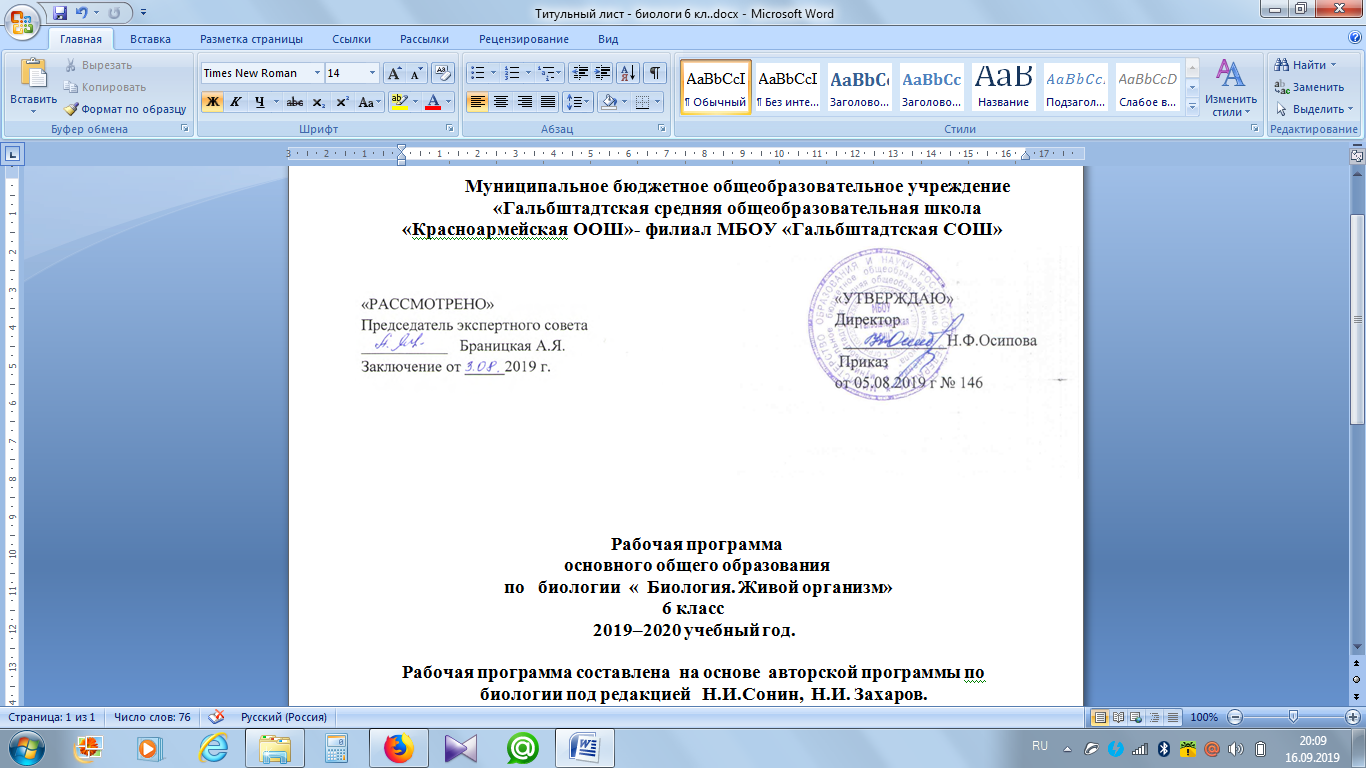 Рабочая адаптированная программадля обучающегося    с умственной отсталостью(интеллектуальными нарушениями)по музыке и пению5 класс,2019–2020 учебный годРабочая программа составлена на основе программы специальных (коррекционных) образовательных учреждений VIII вида, под редакцией В.В.ВоронковойПрограмму составилаИокерс М.В. учитель Музыки и пенияп. Красноармейский 2019г.Пояснительная записка.Рабочая программа составлена на основе программы специальных (коррекционных) общеобразовательных учреждений VIII вида для 5-9 классов,2000 г., под редакцией В.В. Воронковой, допущенной Министерством образования РФ, и рассчитана на 35 недели с недельной нагрузкой 1 час.Нормативные документыАдаптированная основная общеобразовательная программа образования обучающихся с умственной отсталостью (интеллектуальными нарушениями) ФкГОС  МБОУ «Гальбштадтская СОШ»  (утв. приказом от  05.08. 2019г. № 146)Учебный план   адаптированной  основной образовательной программы  обучающихся с умственной отсталостью (интеллектуальными нарушениями) ФкГОС МБОУ «Гальбштадтская СОШ»  (утв. приказом от  05.08. 2019г. № 146)Положение о рабочей программе учебных предметов,  предметных курсов,  направленных на достижение  образовательных результатов в соответствии с требованиями ФГОС  и ФкГОС  (утв. приказом  от 01.08.2018  № 193).Методические материалыПрограммы специальных (коррекционных) образовательных учреждений VIII вида. 5-9 классы, под редакцией В.В.Воронковой. М.: Гуманитар. изд. центр ВЛАДОС, 2000Музыкальное воспитание и обучение является неотъемленной частью учебного процесса в специальном (коррекционном) образовательном учреждении VIII вида.Музыка формирует вкусы, воспитывает представление о прекрасном, способствует эмоциональному познанию окружающей действительности, нормализует многие психические процессы, является эффективным средством преодоления невротических расстройств, свойственных обучающимся специальных заведений.Цель музыкального воспитания - формирование музыкальной культуры обучающихся, развитие эмоционального, осознанного восприятия музыки как в процессе активного участия в хоровом и сольном исполнении, так и во время слушания музыкальных произведений.Занятия музыкой способствует развитию нравственных качеств обучающегося, адаптации его в обществе. В связи с этим в основе обучения музыке и пению заложены следующие принципы:- коррекционная направленность обучения;- оптимистическая перспектива образования;- индивидуализация и дифференциация процесса обучения;-комплексное обучение на основе передовых психолого-медико-педагогических технологийЗадачи образовательные:-формировать знания о музыке с помощью изучения произведений различных жанров, а также в процессе собственной музыкально-исполнительской деятельности;-формировать музыкально-эстетический словарь;-формировать ориентировку в средствах музыкальной выразительности;-совершенствовать певческие навыки;-развивать чувство ритма, речевую активность, звуковысотный слух, музыкальную память и способность реагировать на музыку, музыкально-исполнительские навыки.Задачи воспитывающие: - помочь самовыражению обучающихся с ограниченными возможностями здоровья через занятия музыкальной деятельностью;-способствовать преодолению неадекватных форм поведения, снятию эмоционального напряжения;- способствовать приобретению навыков искреннего, глубокого и свободного общения с окружающими, развивать эмоциональную отзывчивость;- активизировать творческие способности.Задачи коррекционно-развивающие: - корригировать отклонения в интеллектуальном развитии;- корригировать нарушения звукопроизносительной стороны речи. Для осуществления этих принципов учителю музыки необходимо разбираться в структуре аномального развития личности ребенка; оценивать уровень развития музыкальных, творческих возможностей, характер эмоциональных нарушений.Содержание программного материала урока состоит из музыкальных сочинений для слушания и исполнения, вокальных упражнений. Основу содержания программного материала составляют произведения отечественной (русской) музыкальной культуры: музыка народная и композиторская; детская, классическая и современная.В программу включены следующие разделы: пение, слушание музыки, элементы музыкальной грамоты.Раздел пение включает произведения для формирования вокально-хоровых навыков и умений обучающихся в зависимости от уровня певческого развития по годам обучения. Классика, фольклор, современная (зарубежная и отечественная) песня – основа формирования вокально-хорового репертуара классного хора.В работе с солистами и при инсценировании песен внимание учителя должно быть направлено на выработку стройности и чистоты интонации, красоты звука, ансамбля, воспитывает привычку к слуховому самоконтролю. Задача творческого раскрытия образа песни является главной и подчиняет себе вокально-технические приемы исполнения. В формировании устойчивого интереса к хоровому пению значительную роль играет «концертное» исполнение песен.Обучение учащихся средних и старших классов сопряжено с определенными трудностями мутационного периода, значительно осложняющего их участие в хоровом пении. Обучающимся не рекомендуется громко петь.В разделе «Слушание музыки» важным является создание благоприятных условий для восприятия музыки: атмосфера концертного зала, доверительное общение со сверстниками и учителем. Опыт слушания обучающимися высокохудожественной музыки, накопленный в начальной школе, является основой, на которой осуществляется дальнейшее изучение музыкального материала.Раздел «Элементы музыкальной грамоты» содержит элементарный минимум знаний о музыке и музыкальной деятельности.При разучивании хоровых произведений, в процессе слушания музыки учитель в живой и увлекательной форме рассказывает о связях музыкального искусства с жизнью, об элементарных закономерностях музыки, о жанрах музыкального искусства, о непреходящем значении народного творчества, используя при этом яркие примеры звучания музыки различных эпох и стилей, особенности творчества различных композиторов. Наряду с освоением обучающимися нового материала важнейшей задачей учителя становится повторение и закрепление ранее изученного. Это поможет обучающимся вспомнить полюбившиеся им песни, сохранить их в своем репертуаре, включить в программу своих выступлений на школьных вечерах, праздниках и в дальнейшем возвращаться к их исполнению.Содержание программы.5 класс (1 час в неделю)Пение. Исполнение песенного материала в диапазоне: си-ре2.Развитие навыков концертного исполнения, уверенности в своих силах, общительности, открытости.Совершенствование навыков певческого дыхания на более сложном в сравнении с 4-м классом песенном материале, а также на материале вокально-хоровых упражнений во время распевания.Развитие навыка пения с разнообразной окраской звука в зависимости от содержания и характера песни.Развитие умения выполнять требования художественного исполнения при пении хором: ритмический рисунок, интонационный строй, ансамблевая слаженность, динамические оттенки.Продолжение работы над чистотой интонирования: пропевание отдельных трудных фраз и мелодических оборотов группой или индивидуально.Совершенствование навыка четкого и внятного произношения слов в текстах песен подвижного характера.Развитие вокально-хоровых навыков при исполнении выученных песен без сопровождения.Работа над легким подвижным звуком и кантиленой.Повторение песен, разученных в 4-м классе.Слушание музыки.Особенности национального фольклора. Определение жанра, характерных особенностей песен. Многожанровость русской народной песни как отражение разнообразия связей музыки с жизнью народа и его бытом.Закрепление интереса к музыке различного характера, желания высказаться о ней.Снятие эмоционального напряжения, вызванного условиями обучения и проживания.Закрепление представлений о составе и звучании оркестра народных инструментов. Народные музыкальные инструменты: домра, мандолина, баян, свирель, гармонь, трещотка, деревянные ложки, бас-балалайка и т.д.Повторное прослушивание произведений, из программы 4-го класса.Музыкальная грамота.Элементарное понятие о нотной записи: нотный стан, нота, звук, пауза.Формирование элементарных понятий о размере: 2/4,3/4,4/4.Требования к уровню подготовки обучающихся (воспитанников).Обучающиеся должны знать:- роль музыки в жизни, трудовой деятельности и отдыхе людей;- размеры музыкальных произведений (2/4, 3/4, 4/4);- паузы (долгие, короткие);- народные музыкальные инструменты и их звучание (домра, мандолина, баян, гусли, свирель, гармонь, трещотка, деревянные ложки, бас-балалайка).Обучающиеся должны уметь:- самостоятельно начинать пение после вступления;- осмысленно и эмоционально исполнять песни ровным свободным звуком на всем диапазоне;- контролировать слухом пение окружающих;- применять полученные навыки при художественном исполнении музыкальных произведений.Учебно- методическое обеспечение1. Евтушенко И.В. Теоретико-методологические основы музыкального воспитания умственно отсталых детей: Монография. - М.: МГОПУ им. М.А. Шолохова, 2006.2. Евтушенко И.В. Значение музыки для развития ребенка с интеллектуальной недостаточностью //Проблемы коррекционно-развивающей педагогики в современном образовании: Материалы межрегион. науч.-практич. конференции. - Новокузнецк: ИПК, 2003.3. Специальная педагогика: Учеб. пособие / Л.И.Аксенова, Б.А.Архипов, Л. И. Белякова и др.; Под ред. Н. М. Назаровой. - М., 2001. 4. Музыка и пение//Программа специальных (коррекционных) общеобразовательных учреждений VIII вида для 5-9 классов.- М.: Владос, 2000 г., под редакцией В.В. Воронковой.5. Рубинштейн С.Я. Психология умственно-отсталого школьника.- М.: Просвещение,1986.6. Выготский Л.С.Психология искусства.- М.: Искусство, 1986.7.Буравлева И.А. «Музыка». Программы для специальных (коррекционных) образовательных учреждений VIII вида под. ред. И.М. Бгажноковой8. Соболев А.С. Музыкальное воспитание во вспомогательной школе.- М.: Просвещение, 1968.9. Воспитание музыкой.- М.: Просвещение, 1991.10. Сергеева Г.П. Практикум по методике музыкального воспитания в начальной школе.- М.: АКАДЕМА, 2000.11. Радынова О.П., Катиневе А.И. Музыкальное воспитание дошкольников.- М.: Академия, 2005.12. СД диски, диски караоке, аудио и видеозаписи.Календарно-тематическое планирование.Лист внесения измененийЛист экспертизы рабочей программы учебного предмета, курсаУчебный предмет_музыка и пение_______________,         ___5____классСоставитель программы__Иокерс Марина Владимировна______________________________Эксперт:______________________________________________________________________Дата заполнения:     _______________________20__г.Выводы эксперта:__________________________________________________________________________ «РАССМОТРЕНО»Председатель экспертного совета___________Заключение от _____2019г.«УТВЕРЖДАЮ»Директор________________Н.Ф.ОсиповаПриказ   от 5 августа 2019г. № 146№ урокаТема урокаКол-во часовДеятельность на урокеДата1.Пение знакомых песен1Работа над согласованным пением в составе группы и индивидуально6.09.192.Музыкальная грамота (нотный стан)1Формирование элементарных понятий о нотной грамоте13.09.193.Разучивание песни Т. Морозовой «Золотой листопад»1Работа над дыханием. Продолжать учить различать запев и припев.20.09.194.Пение песни «Золотой листопад»1Работа над чистотой интонирования27.09.195.Разучивание песни « Пропала собака»1Закреплять интерес к музыке различного жанра, желание высказаться о ней.4.10.196.Пение песни « Пропала собака»1Учить различать характерные особенности песенного репертуара.11.10.197.Понятие об опере. Слушание вступление к опере «Хованщина» М. Мусоргского 1Развивать представление о составе и звучании оркестра.18.10.198.Разучивание песни «Учиться надо весело»1Развивать умение передавать динамические оттенки при пении25.10.199.Пение песни «Учиться надо весело»1Пропевание отдельных трудных фраз группой и индивидуально.8.11.1910.Тема Родины в музыке. Слушание песни «Моя Россия»1Слушание песни о Родине, определение характера музыки.15.11.1911.Пение песни «Моя Россия»1Развитие вокально-хоровых навыков при пении.22.11.1912.Музыкальная грамота(нотный стан, звукоряд, нота)1Формирование элементарных понятий о нотной грамоте29.11.1913.Разучивание песни Б. Савельева «Большой хоровод»1Разучивание новой песни, определение характера6.12.1914.Пение песни Б. Савельева «Большой хоровод»1Развивать умение четкого произносить окончания фраз при индивидуальном пении.13.12.1915.Разучивание песни А.Островского «Наша елка»1Работа над точным интонированием мелодии песни.20.12.1916.Пение песни А.Островского «Наша елка»1Работа над певческими навыками.27.12.1917.Тема патриотизма в музыке. 1Слушание песен о Российской Армии17.01.2018.Разучивание песни М. Блантера «Катюша»1Развивать навыки пения с разнообразной окраской звука в зависимости от содержания и характера песни.24.01.2019.Пение песни М. Блантера «Катюша»1Продолжать работать над чистотой интонирования.31.01.2020.Разучивание песни В. Шаинского «Облака»1Работа над певческой дикцией и звукообразованием.7.02.2021.Музыкальная грамота(скрипичный, басовый ключ)1Формирование элементарных понятий о нотной грамоте14.02.2022.Пение песни В. Шаинского «Облака»1Выработка навыков пения в унисон21.02.2023.Разучивание песни Ю. Чичкова «Из чего же»1Работа над дыханием. Продолжать учить различать запев и припев.28.02.2024.Пение песни Ю. Чичкова «Из чего же»1Работа над чистотой интонирования6.03.2025.Разучивание песни В. Шаинского «Когда мои друзья со мной»1Совершенствование навыков четкого и внятного произношения слов в текстах песен подвижного характера.13.03.2026.Пение песни В. Шаинского «Когда мои друзья со мной»1Развитие вокально-хоровых навыков при исполнении выученных песен без сопровождения.20.03.2027.Особенности национального фольклора.1Определение жанра, характерных особенностей песен. Слушание р.н.п. «Картошка», «Калинка».3.04.2028.Разучивание песни В. Шаинского «Дважды два четыре»1Совершенствование навыков певческого дыхания.10.04.2029.Пение песни В. Шаинского «Дважды два четыре»1Работа над легким подвижным звуком.17.04.2030.Разучивание песни В. Шаинского «Вместе весело шагать»1Разучивание новой песни, определение характера24.04.2031.Пение песни В. Шаинского «Вместе весело шагать»1Развивать умение четкого произносить окончания фраз при индивидуальном пении.8.05.2032.Л.Бетховен. Жизнь и творчество1Слушание «Сурок», «К Элизе». Закрепление интереса к музыке различного характера.15.05.2033.Разучивание и пение «Летних частушек»Е. Тиличеевой1Работа над ритмическим рисунком частушек.22.05.2034.Пение «Летних частушек» Е. Тиличеевой1Работа над согласованным пением в составе группы и индивидуально.29.05.2035.Урок-концерт1Исполнение  выученных  песен в течение  всего  года29.05.20№Дата урокаТема урокаСодержание измененийОснование изменений34-3529.05.201. Пение «Летних частушек» Е. Тиличеевой2. Урок-концертОбъединение двух темКалендарный учебный график МБОУ «Гальбштадтская СОШ» на 2019-2020 учебный год (приказ от 05 августа 2019г. №146)№Критерии и показателиВыраженность критерияесть (+),  нет (-)Комментарий эксперта(при показателе «нет») Полнота структурных компонентов рабочей программы Полнота структурных компонентов рабочей программы Полнота структурных компонентов рабочей программы Полнота структурных компонентов рабочей программы1.1Титульный лист1.2.Пояснительная записка1.3.Планируемые результаты освоения учебного предмета, курса1.4.Содержание 1.5.Календарно-тематический план1.6.Лист внесения изменений в РПКачество пояснительной записки рабочей программыКачество пояснительной записки рабочей программыКачество пояснительной записки рабочей программыКачество пояснительной записки рабочей программы2.1.Отражает полный перечень нормативных документов и материалов, на основе которых составлена рабочая программа:ФГОС НОО, ФГОС  ООО, ФкГОСосновная образовательная программа школы (целевой компонент, программа развития УУД);учебный план НОО, ООО МБОУ «Гальбштадтская СОШ»;положение о рабочей программе в школе;примерная программа по учебному предмету; авторская программа по учебному предмету для соответствующего класса.2.2.Содержит информацию о количестве часов, на которое рассчитана рабочая программа в год, неделю2.3.Указаны библиографические ссылки на все документы и материалы, на основе которых составлена рабочая программа2.4. Цели и задачи изучения предмета в соответствующем классе2.5.Убедительное обоснование в случае, когда РП содержит отступления от авторской программыКачество описания планируемых результатов освоения учебного предмета, курсаКачество описания планируемых результатов освоения учебного предмета, курсаКачество описания планируемых результатов освоения учебного предмета, курсаКачество описания планируемых результатов освоения учебного предмета, курса3.1.Планируемые результаты соотносятся с целями и задачами изучения предмета в данном классе3.2.Отражается уровневый подход к достижению планируемых результатов «учение научится», «ученик получит возможность научиться»Качество календарно-тематического планированияКачество календарно-тематического планированияКачество календарно-тематического планированияКачество календарно-тематического планирования4.1.Отражает информацию о продолжительности изучения раздела4.2.Отражает информацию о теме каждого урока, включая темы контр, лаборат., практич. работГрамотность оформления рабочей программы:  соответствие требованиям информационной грамотностиГрамотность оформления рабочей программы:  соответствие требованиям информационной грамотностиГрамотность оформления рабочей программы:  соответствие требованиям информационной грамотностиГрамотность оформления рабочей программы:  соответствие требованиям информационной грамотности5.1.Содержание разделов соответствует их назначению5.2.Текст рабочей программы структурирован5.3.Текст рабочей программы представлен технически грамотно